Assessment for religious pluralism in the workplaceBegin with an assessment of how dominant Christian values permeate the institution:How do they inform the vision, mission (note the Christian associations attached to these words) and goals? __________________________________________________________________________________________________________________________
__________________________________________________________________________________
How do they appear in the everyday culture of the organization such as in icons/pictures, comments, references? ________________________________________________________________________________________________________________________
__________________________________________________________________________________
How do they show up in people’s attitudes and behavior? __________________________________________________________________________________________________
__________________________________________________________________________________
How do they show up in the cultural environment? _____________________________________________________________________________________________________
__________________________________________________________________________________How do assumptions about who is qualified, worthy and has leadership ability influence hiring, promotion and mentoring into leadership?__________________________________________________________________________________
__________________________________________________________________________________ How does the operation of the organization - its structure, programming, yearly calendar, relationship to the community, salaries and benefits or funding - reflect dominant Christian practices? ____________________________
__________________________________________________________________________________
__________________________________________________________________________________Are there negative attitudes, comments or judgments such as: Muslims are fanatical and dangerousJews are shifty, dishonest and control everythingAtheists lack moralsHindus, Buddhists and others are anti-scienceNative Americans are primitivePeople from other religious backgrounds are inferior immoral, too loud/too vibrant, quaint, exotic, erotic, suspicious, etc.
________________________________________________________________________________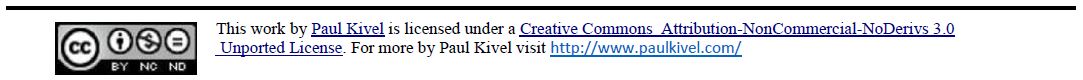 Is there religious accommodation for those who are not Christian?
________________________________________________________________________________________
________________________________________________________________________________________Is there staff religious diversity and training?
________________________________________________________________________________________
________________________________________________________________________________________Are diverse holidays recognized and honored?
________________________________________________________________________________________
________________________________________________________________________________________Is proselytizing prohibited?
_______________________________________________________________________________________
_______________________________________________________________________________________What is the organization’s relationship to the natural world and the environment, to indigenous peoples?
_______________________________________________________________________________________
_______________________________________________________________________________________On whose land does it operate?
________________________________________________________________________________________
________________________________________________________________________________________Others ….  ________________________________________________________________________________________________________________________________________________________________________________________________________________________________
_________________________________________________________________________________________